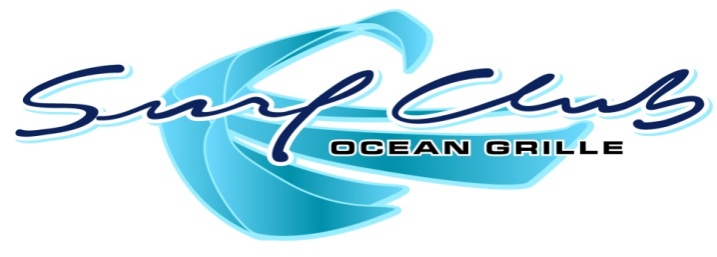 Daily SpecialsPhilly CheesesteakShaved Ribeye on a Hoagie Roll with Onion, Peppers and Provolone with Shoestrings$10Deep South BLTToasted Sourdough with Bacon, Lettuce, Tomato House Pimento Cheese with Shoestrings$10